РезюмеАнтонов Віктор ПетровичМета : здобуття посади інженераДата народження: 23.10.1986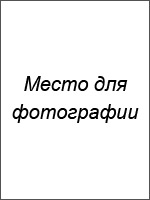 Постачальник: Місто: КиївСімейний стан: одруженийТелефон: +3- xxx - xxx - xx - xxE-mail: mail @ gmail.comОсвіта вища (очна):інститут приладобудування та обчислювальної техніки (2002-2008 р.р.)Спеціальність: інженер-проектувальникДосвід роботи:Додаткова інформація:Знання іноземних мов: англійська розмовнаВолодіння комп'ютером: на рівні досвідченого користувача (офісні програми, 3D - max )Особисті якості: відповідальність, уважність, математичний склад розуму, уміння працювати з великою кількістю інформації.Рекомендації з попереднього місця роботи:ТОВ «Промобудівник»Генеральний директор: Сидоров Павло Васильовичт. +3 - xxx - xxx - xx - xxОчікуваний рівень зарплати: 20 000 грн.Готовий розпочати роботу найближчим часом.Шаблон резюме 04.02.2011 - наст. часТОВ «Промобудівник»Посада: провідний інженерПосадові обов'язки:Розробка проектної документації;
Розробка технічного завдання; Постановка задачі; підлеглим інженерам-проектувальникам
контроль виконання, перевірка результатів робіт;
Здійснення координації робіт під час реалізації проектів02.05.2009-04.08.2011ТОВ «Проект-23»Посада: інженер-електрикПосадові обов'язки:підбір обладнання систем електропостачання;
організація та контроль монтажних робіт систем електропостачання;
Контроль за технікою безпеки;
Забезпечення безаварійної та надійної роботи;устаткування, що обслуговується ;
Складання технічної документації;